Levels of GovernmentFederal Government – whole country – big things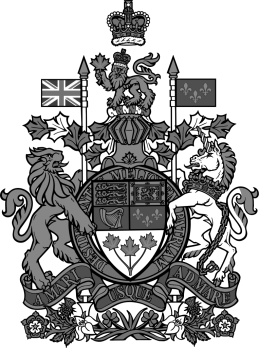 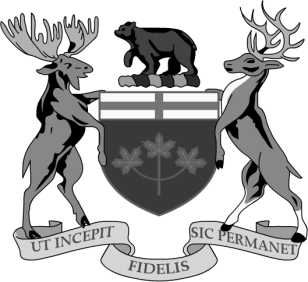 Provincial Government – provinces and territories (Ontario) – big things for provinceMunicipal Government – city or township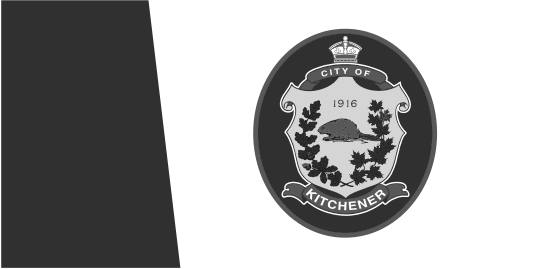 Using your chart, fill in the answers below:Who’s involved:Who runs the municipal government? ___Mayor____________________________________________Who runs the provincial government? ________Premier_____________________________________Which group of people do we vote for in a Provincial Election? __MPP______________________________Who does the Premier appoint to help him or her? _______________Cabinet Ministers_____________Who helps the mayor make decisions about the city? ____________Councilors_______________________What they’re in charge of:Who’s in charge of:Health care? ____Prov_________________Buses? _____________Mun___________The Army? ______________Fed_________Citizenship?_______Fed_______________Highways?___________Prov___________Postal Service?___________Fed________Who’s InvolvedWhat they’re in charge ofPrime MinisterCabinet Members of Parliament (MPs)SenatorsCitizenship Policy with other countriesNational defense (army)Money and making money BankingPostal serviceWho’s InvolvedWhat they’re in charge ofPremier – leader of the party who wins the provincial electionCabinet Ministers – people the Premier appointsMembers of Provincial Parliament (MPPs) – people elected locally to represent their riding in Provincial ParliamentHealth careChild welfareHighwaysLabour (employment)Property rightsEducation Who’s InvolvedWhat they’re in charge ofMayor – person who wins the local electionCouncilors – in charge of certain areasVaries from province to provinceLocal fire and police servicesLibrariesTransportation (buses)Local health issuesLaws passed here called bylaws (parking on streets)